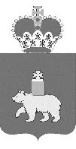 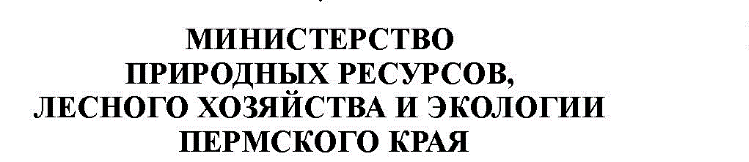 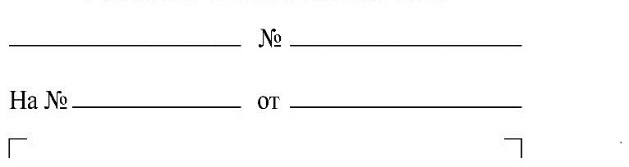 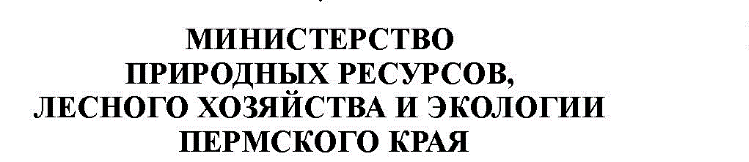 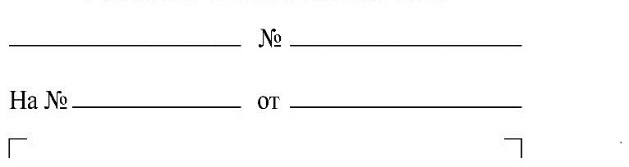 В целях информирования общественности и в рамках подготовки Министерства природных ресурсов, лесного хозяйства и экологии Пермского края к организации и проведению общественных обсуждений материалов, обосновывающих лимит добычи охотничьих ресурсов в Пермском крае 
на период с 01 августа 2023 года до 01 августа 2024 года, просим в срок 
до 03 марта 2023 г. разместить на официальных сайтах администраций муниципальных образований Пермского края прилагаемые Предварительные материалы, обосновывающие лимит и квоты (объем) добычи охотничьих ресурсов в Пермском крае на период с 01 августа 2023 года до 01 августа 2024 года, а также уведомление о дате и месте проведения общественных обсуждений.Приложение: на 50 л. в 1 экз.Заместитель министра,начальника управления по охранеи использованию объектов животного мира                                    Д.Н. Дудников